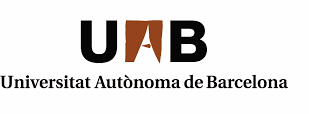 SOL·LICITUD D’ÚS DEL NOM SENTIT (ESTUDIANTS)Bellaterra (Cerdanyola del Vallès), 	d 	de 20 	Il·lm./a. Sr./Sra. degà/ana director/a de  	DADES PERSONALSDADES PERSONALSDADES PERSONALSNomPrimer cognomSegon cognomDNI / NIETelèfon fixTelèfon mòbilCarrer/avinguda/plaça, número, pis i portaCarrer/avinguda/plaça, número, pis i portaAdreça electrònicaPoblacióProvínciaCodi postalFacultat/Escola (si l’estudiant és de Medicina indiqueu també la Unitat Docent)Facultat/Escola (si l’estudiant és de Medicina indiqueu també la Unitat Docent)Facultat/Escola (si l’estudiant és de Medicina indiqueu també la Unitat Docent)Estudis/Programa de doctoratEstudis/Programa de doctoratEstudis/Programa de doctoratEXPOSOQue el nom que consta a la meva documentació legal és de  	SOL·LICITOQue s’utilitzi el meu nom sentit de  	DOCUMENTACIÓ QUE S’ADJUNTAFotografia de mida carnetTargeta sanitària amb el nom del gènere sentit, en cas de disposar-neAltra documentació    La sol·licitud, juntament amb la documentació requerida, s’ha de presentar a la gestió acadèmica de la facultat o escola.Informació bàsica de la Llei de Protecció de DadesInformació bàsica de la Llei de Protecció de DadesFINALITAT DE LA RECOLLIDA/TRACTAMENT DADESResoldre la sol·licitud de canvi de nom sentitBASE JURÍDICACompliment d’una missió per interès públic.DESTINATARISLes vostres dades no seran cedides o trameses a terceres persones ni a d’altres destinataris.TRANSFERÈNCIES DE DADES FORA DE LA UELes vostres dades no seran cedides o trameses a organitzacions o entitats no pertanyents a la Unió Europea.TERMINI DE CONSERVACIÓ DE LES DADESLes dades seran conservades durant el termini establert a les taules d’accés i avaluació documental de la Generalitat de Catalunya.ELABORACIÓ DE PERFILSEl tractament de les vostres dades no comporta l’elaboració de perfils amb finalitats predictives de preferències personals, comportaments o actituds.RESPONSABLE DEL TRACTAMENTUniversitat Autònoma de Barcelona, el/la cap d’Afers Acadèmics, a.afers.academics@uab.catDRETS DE LES PERSONES INTERESSADESD’acord amb la legislació vigent en matèria de protecció de dades de caràcter personal, podeu exercir els drets d’accés, rectificació, supressió, oposició, limitació del tractament o portabilitat mitjançant sol·licitud dirigida al responsable del tractament o a la/el Secretaria/i General de la UAB, a l’Edifici Rectorat situat a la Plaça Acadèmica , 08193, Bellaterra (Cerdanyola del Vallès).DELEGAT PROTECCIÓ DE DADESTambé podeu realitzar les consultes oportunes en relació amb el tractament de les vostres dades personals a l’adreça electrònica proteccio.dades@uab.catRECLAMACIONSPodeu presentar reclamacions davant l’Autoritat Catalana de Protecció de Dades a través de la seu electrònica de l’APDCAT (https://seu.Apd.cat) o per mitjans no telemàtics.